Leonard davinciNé le 14 avril 1452 a vinci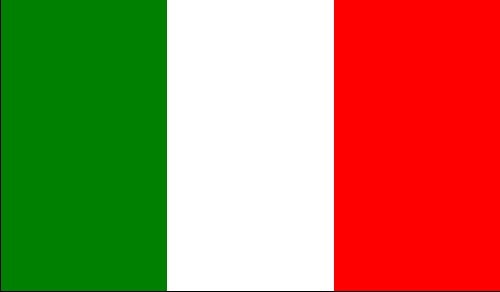 Mort le 2 mai 1519 a amboise  Pays de naissance ItalieConnu pour la jeconde et ses dessins de l’humain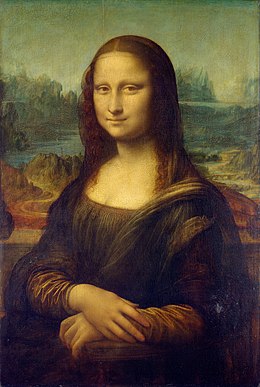 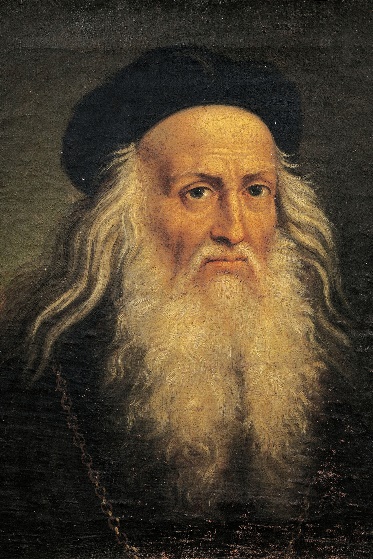 